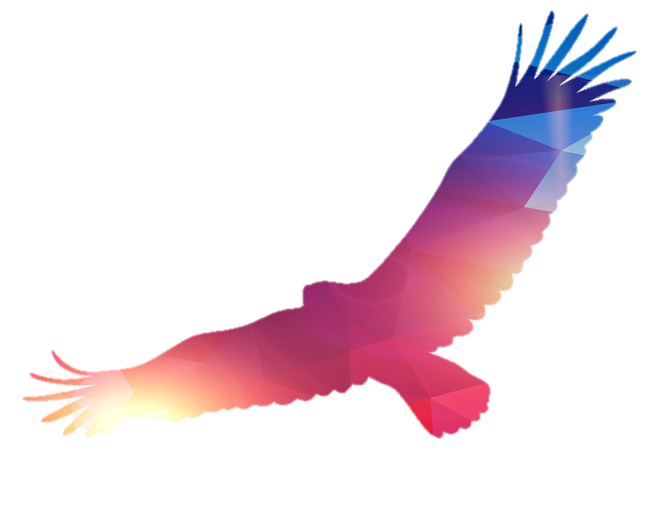 




L’HUMILITÉ





L’humilité est un état d’esprit 
qui s’adapte à toutes attitudes

L’humilité met à l’aise et élève
celui qui la réceptionne

L’humilité accorde le juste milieu
à celui qui le détient

L’humilité évite tout débordement
et régule l’égo

L’humilité permet 
de prendre de la hauteur 

L’humilité chasse les « clashes relationnels »Son but est de céder la meilleure place

L’humilité maintient
le meilleur en soiPour ne pas perdre de vue le meilleur de l’autre !




Josia BELORGANE,
Agent de médiation